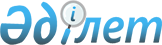 О стоимости разовых талонов и о ставках фиксированного налога
					
			Утративший силу
			
			
		
					Решение маслихата Кызылжарского района Северо-Казахстанской области от 27 апреля 2009 года N 15/6. Зарегистрировано Управлением юстиции Кызылжарского района Северо-Казахстанской области 20 мая 2009 года N 13-8-105     Сноска. Утратило силу решением маслихата Кызылжарского района Северо-Казахстанской области от 23.09.2014 N 32/17.



      В соответствии с подпунктом 2 пункта 1 и пунктом 6 статьи 36 Закона Республики Казахстан «О введении в действие Кодекса Республики Казахстан «О налогах и других обязательных платежах в бюджет» (Налоговый кодекс) от 10 декабря 2008 года № 100-IV, статьи 422 Кодекса Республики Казахстан «О налогах и других обязательных платежах в бюджет» (Налоговый кодекс) от 10 декабря 2008 года № 99-IV районный маслихат РЕШИЛ:



      1. Установить:

      1.1. Стоимость разовых талонов на один день по видам предпринимательской деятельности по Кызылжарскому району для физических лиц, деятельность которых носит эпизодический характер, согласно приложению 1.

      1.2. Ставки фиксированного налога на единицу налогообложения в месяц по Кызылжарскому району согласно приложению 2.



      2. Признать утратившими силу решения районного маслихата: № 19/5 от 15 июля 2005 года «О ставках разовых талонов и ставок по отдельным видам платежей» (регистрационный номер 13-8-7 от 17 августа 2005 года, газета «Маяк» от 2 сентября 2005 года № 37), от 6 апреля 2006 года № 24/11 «О внесении дополнений в решение районного маслихата от 15 июля 2005 года № 19/5 «О ставках разовых талонов и ставок по отдельным видам платежей» (регистрационный номер 13-8-24 от 3 мая 2006 года, газета «Маяк» от 12 мая 2006 года № 21), от 24 мая 2007 года № 35/3 (регистрационный номер 13-8-38 от 28 июня 2007 года, газеты «Қызылжар және қызылжарлықтар» и «Маяк» от 6 июля 2007 года № 30), от 28 июля 2008 года № 10/8 (регистрационный номер 13-8-92 от 2 сентября 2008 года, газеты «Қызылжар және қызылжарлықтар» и «Маяк» от 12 сентября 2008 года № 37).

      3. Настоящее решение вступает в силу с момента государственной регистрации и вводится в действие по истечении десяти календарных дней с момента первого дня официального опубликования.

 

  Стоимость разовых талонов на один день по видам предпринимательской деятельности по Кызылжарскому району для физических лиц, деятельность которых носит эпизодический характер

  Cтавки фиксированного налога на единицу налогообложения в месяц по Кызылжарскому району

 
					© 2012. РГП на ПХВ «Институт законодательства и правовой информации Республики Казахстан» Министерства юстиции Республики Казахстан
				      Председатель сессии районного

      маслихата

      Секретарь районного маслихатаЕ. Габдулин

А. Молдахметова

Приложение 1 

к решению районного маслихата

от 27 апреля 2009 года № 15/6 Вид предпринимательской деятельностиСтоимость разовых талонов в тенге1.Реализация газет и журналов с рук51,02.Реализация семян,а также посадочного материала

(саженцы, рассада), кроме стационарных точек38,03.Реализация бахчевых культур242,04.Реализация живых цветов, выращенных на личных и придомовых участках64,05.Реализация продуктов подсобного сельского хозяйства, садоводства, огородничества и дачных участков с рук

с прилавка

с автомашины 

 

 

38,0

178,0

242,06.Реализация кормов для животных и птиц280,07.Реализация веников115,08.Реализация метел115,09.Реализация меда382,010.Реализация лесных ягод89,011.Реализация грибов115,012.Реализация рыбы127,013.Услуги владельцев личных тракторов по обработке земельных участков420,014.Выпас домашних животных за одну голову:

крупный рогатый скот

лошади

овцы 

0,90

1,40

0,38

Приложение 2 

к решению районного маслихата

от 27 апреля 2009 года № 15/6 Вид предпринимательской деятельностиРазмеры ставок фиксированного налога ( в месячных расчетных показателях)1.Бильярд за каждый стол32.Игровой автомат без денежного выигрыша для проведения игры с одним игроком13.Игровой автомат без выигрыша, предназначенный для проведения игры с участием более одного игрока14.Персональный компьютер, используемый для проведения игры15.Игровая дорожка56.Карт2